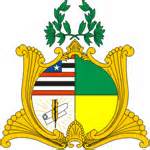 Estado do MaranhãoAssembleia LegislativaGabinete do Deputado RICARDO RIOSRequerimento nº       /2015		Senhor Presidente:		Na forma regimental, requeiro a Vossa Excelência, que depois de ouvido Plenário, seja registrado nos anais desta Casa votos de congratulações à população do município de TURIAÇU, pela passagem de seu 145º (Centésimo quadragésimo quinto) aniversário, que ocorrerá no próximo dia 11 de julho, oportunidade também, que se dê ciência ao Excelentíssimo Senhor Prefeito Municipal, Joaquim Umbelino Ribeiro, e a Câmara de Vereadores daquele município, na pessoa do seu presidente, Senhor Raimundo Anilson Fernandes dos Santos.		Plenário Deputado Nagib Haickel, em 09 de julho de 2015.RICARDO RIOSDeputado Estadual